 Simply                                                  Homemade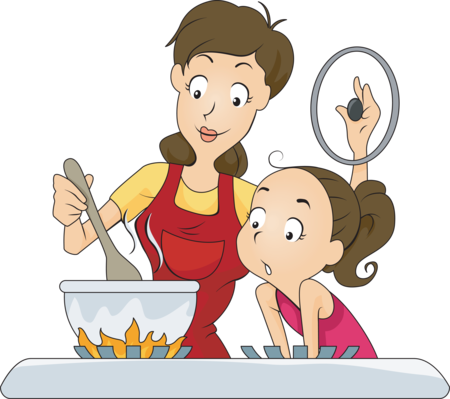 Join Nadine for the new series of cooking events in our kitchen (the Chestnut Room)   January thru May – first and third Wednesdays at 10:00 a.m.January 7:  Soup MakingJanuary 21: Bread BakingFebruary 4: Cooking with and feeding kids February 18: Slow CookeryMarch 4: Vegetarian Cooking for Everyone March 18: Cooking with BeansPril 1: What’s for Dessert?April 18:  Thinking outside the Box – by using fewer processed foodsMay 6:  Ethnic Cooking 1May 20: Ethnic Cooking 2 
Attend any four of the cooking events during the years to earn a turkey for Thanksgiving 2015